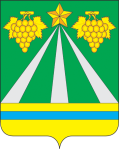 АДМИНИСТРАЦИЯ МУНИЦИПАЛЬНОГО ОБРАЗОВАНИЯ КРЫМСКИЙ РАЙОНПОСТАНОВЛЕНИЕОт 13 ноября 2020 года                                                                              № 2625город КрымскО назначении публичных слушаний по проекту решения Совета муниципального образования Крымский район «О бюджете муниципального образования Крымский район на  2021 год и на плановый период 2022 и 2023 годовВ соответствии со статьёй 28 Федерального закона от 6 октября 2003 года № 131-ФЗ «Об общих принципах организации местного самоуправления в Российской Федерации», Положением о порядке организации и проведения публичных слушаний в муниципальном образовании Крымский район, утвержденным решением Совета муниципального образования Крымский район от 6 марта 2019 года № 400, в целях реализации прав населения  на участие в процессе принятия решений органами местного самоуправления муниципального образования Крымский район, реализации  принципа прозрачности (открытости) бюджетной системы Российской Федерации, выявления общественного мнения, осуществления диалога органов местного самоуправления с населением и общественностью района, подготовки предложений и рекомендаций по обсуждаемому вопросу, п о с т а н о в л я ю:1. Назначить публичные слушания по проекту решения Совета муниципального образования Крымский район «О бюджете муниципального образования Крымский район  на 2021 год и на плановый период 2022 и 2023 годов» на 7 декабря 2020 года.    2. Создать организационный комитет по проведению публичных слушаний и утвердить его состав (приложение).3. Установить, что учет предложений и участие граждан в обсуждении проекта бюджета муниципального образования Крымский район на 2021 год и на плановый период 2022 и 2023 годов осуществляется в соответствии с решением Совета муниципального образования Крымский район от 6 марта 2019  года № 400 «Об утверждении Положения о порядке организации и проведения публичных слушаний в муниципальном образовании Крымский район».4. Отделу по взаимодействию со СМИ администрации муниципального образования Крымский район (Безовчук):1) опубликовать настоящее постановление в средствах массовой информации; 2) разместить на официальном сайте администрации муниципального образования Крымский район в сети Интернет проект решения Совета муниципального образования Крымский район «О бюджете муниципального образования Крымский район на 2021 год и на плановый период 2022 и 2023 годов» и информацию о проведении публичных слушаний по проекту решения представительного органа о местном бюджете на очередной финансовый год и плановый период. 5. Контроль за выполнением настоящего постановления оставляю за собой.6. Настоящее постановление вступает в силу со дня официального опубликования.Исполняющий обязанности главымуниципального образованияКрымский район                                                                                             В.Н.Черник